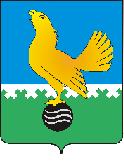 Ханты-Мансийский автономный округ-Юграмуниципальное образованиегородской округ город Пыть-ЯхАДМИНИСТРАЦИЯ ГОРОДАП О С Т А Н О В Л Е Н И ЕОт 25.08.2020									№ 353-паО внесении изменений в постановление администрациигорода от 26.09.2017 № 237-па «О конкурсном отборе проектовинициативного бюджетирования «Твоя инициатива - Твой бюджет» в муниципальном образованиигородской округ город Пыть-Ях»(в ред. от 11.05.2018 № 105-па, от 12.07.2018 № 200-па, от 28.09.2018 № 298-па,от 27.11.2019 № 474-паот 13.03.2020 № 85-па,от 27.05.2020 № 200-па)С целью совершенствования механизма реализации проектов инициативного бюджетирования, внести в постановление администрации города от 26.09.2017 № 237-па «О конкурсном отборе проектов инициативного бюджетирования «Твоя инициатива - Твой бюджет» в муниципальном образовании городской округ город Пыть-Ях» следующие изменения:В приложение № 2 к постановлению:1.1. Пункт 2.1.3 изложить в новой редакции:«2.1.3. Не позднее 1 марта текущего финансового года готовит извещение 
о проведении конкурсного отбора и размещает его на официальном сайте администрации города.В случае признания конкурса несостоявшимся, увеличением лимитов бюджетных обязательств, Комиссия готовит извещение о проведении нового конкурсного отбора и размещает его на официальном сайте администрации города не позднее 1 сентября текущего финансового года.»;В пункте 2.4. слова «1 июля» заменить словами «15 сентября».2.	Отделу по внутренней политике, связям с общественными организациями и СМИ управления по внутренней политике (О.В. Кулиш) опубликовать постановление в печатном средстве массовой информации «Официальный вестник».3.	Отделу по информационным ресурсам (А.А. Мерзляков) разместить постановление на официальном сайте администрации города в сети Интернет.4.	Настоящее постановление вступает в силу после его официального опубликования.5.	Контроль за выполнением постановления возложить на заместителей главы города по направлениям деятельности.Глава города Пыть-Яха		А.Н. Морозов 